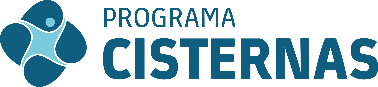 Termo de Recebimento da TecnologiaTermo de Recebimento da TecnologiaTermo de Recebimento da TecnologiaTermo de Recebimento da Tecnologia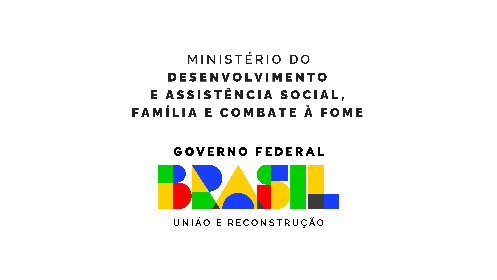 Informações da EscolaInformações da EscolaInformações da EscolaInformações da EscolaInformações da EscolaInformações da EscolaNome da Escola:Nome da Escola:Nome da Escola:Nome da Escola:Nome da Escola:Nome da Escola:Município:Município:Município:UF:UF:UF:Comunidade:Comunidade:Comunidade:Comunidade:Comunidade:Comunidade:Referência para Localização:Referência para Localização:Referência para Localização:Referência para Localização:Referência para Localização:Referência para Localização:Código INEP: Código INEP: Código INEP: Código INEP: Código INEP: Código INEP: Informações da TecnologiaInformações da TecnologiaInformações da TecnologiaInformações da TecnologiaInformações da TecnologiaInformações da TecnologiaTipo de Implementação:Tipo de Implementação:Tipo de Implementação:Tipo de Implementação:Tipo de Implementação:Tipo de Implementação:Tipo Executor:Tipo Executor:Tipo Executor:Tipo Executor:Número do Convênio:Número do Convênio:Número da Tecnologia:Número da Tecnologia:Coordenadas Geográficas:Coordenadas Geográficas:Coordenadas Geográficas:Coordenadas Geográficas:Data de Início da Construção:Data de Início da Construção:Data de Início da Construção:Data de Início da Construção:Data de Fim da Construção:Data de Fim da Construção:Informação do agente público responsávelInformação do agente público responsávelInformação do agente público responsávelInformação do agente público responsávelInformação do agente público responsávelInformação do agente público responsávelNome:                                                                                  CPF: Nome:                                                                                  CPF: Nome:                                                                                  CPF: Nome:                                                                                  CPF: Nome:                                                                                  CPF: Nome:                                                                                  CPF: Declaração de EntregaDeclaração de EntregaDeclaração de EntregaDeclaração de EntregaDeclaração de EntregaDeclaração de EntregaNa qualidade de representante legal de executor, declaro, para fins de comprovação junto ao MDS, e para efeitos e sob as penas da lei, que as informações da escola atendida e da tecnologia em tela são verdadeiras e estão em conformidade com as diretrizes do Programa Cisternas e com a metodologia disposta na Instrução Operacional SESAN específica, vigente à época da celebração da parceria.Nome:R.G.:                                               CPF:Cargo/emprego:Nome da entidade executora:Local/Data:Na qualidade de representante legal de executor, declaro, para fins de comprovação junto ao MDS, e para efeitos e sob as penas da lei, que as informações da escola atendida e da tecnologia em tela são verdadeiras e estão em conformidade com as diretrizes do Programa Cisternas e com a metodologia disposta na Instrução Operacional SESAN específica, vigente à época da celebração da parceria.Nome:R.G.:                                               CPF:Cargo/emprego:Nome da entidade executora:Local/Data:Na qualidade de representante legal de executor, declaro, para fins de comprovação junto ao MDS, e para efeitos e sob as penas da lei, que as informações da escola atendida e da tecnologia em tela são verdadeiras e estão em conformidade com as diretrizes do Programa Cisternas e com a metodologia disposta na Instrução Operacional SESAN específica, vigente à época da celebração da parceria.Nome:R.G.:                                               CPF:Cargo/emprego:Nome da entidade executora:Local/Data:Na qualidade de representante legal de executor, declaro, para fins de comprovação junto ao MDS, e para efeitos e sob as penas da lei, que as informações da escola atendida e da tecnologia em tela são verdadeiras e estão em conformidade com as diretrizes do Programa Cisternas e com a metodologia disposta na Instrução Operacional SESAN específica, vigente à época da celebração da parceria.Nome:R.G.:                                               CPF:Cargo/emprego:Nome da entidade executora:Local/Data:Na qualidade de representante legal de executor, declaro, para fins de comprovação junto ao MDS, e para efeitos e sob as penas da lei, que as informações da escola atendida e da tecnologia em tela são verdadeiras e estão em conformidade com as diretrizes do Programa Cisternas e com a metodologia disposta na Instrução Operacional SESAN específica, vigente à época da celebração da parceria.Nome:R.G.:                                               CPF:Cargo/emprego:Nome da entidade executora:Local/Data:Na qualidade de representante legal de executor, declaro, para fins de comprovação junto ao MDS, e para efeitos e sob as penas da lei, que as informações da escola atendida e da tecnologia em tela são verdadeiras e estão em conformidade com as diretrizes do Programa Cisternas e com a metodologia disposta na Instrução Operacional SESAN específica, vigente à época da celebração da parceria.Nome:R.G.:                                               CPF:Cargo/emprego:Nome da entidade executora:Local/Data:Fotos da TecnologiaFotos da TecnologiaFotos da TecnologiaFotos da TecnologiaFotos da TecnologiaFotos da TecnologiaFoto 10 x 15Foto 10 x 15Foto 10 x 15Foto 10 x 15Foto 10 x 15Foto 10 x 15Declaração dos ResponsáveisDeclaração dos ResponsáveisDeclaração dos ResponsáveisDeclaração dos ResponsáveisDeclaração dos ResponsáveisDeclaração dos ResponsáveisAnexo do Termo de Recebimento – MelhoriasAnexo do Termo de Recebimento – MelhoriasAnexo do Termo de Recebimento – MelhoriasAnexo do Termo de Recebimento – Melhorias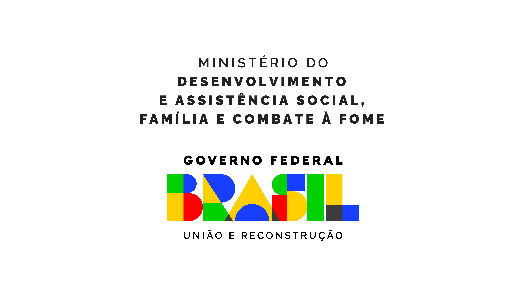 Informações da EscolaInformações da EscolaInformações da EscolaInformações da EscolaInformações da EscolaInformações da EscolaInformações da EscolaInformações da EscolaInformações da EscolaNome do Beneficiário:Nome do Beneficiário:Nome do Beneficiário:Nome do Beneficiário:Nome do Beneficiário:Nome do Beneficiário:Nome do Beneficiário:Nome do Beneficiário:Nome do Beneficiário:Município:Município:Município:Município:UF:UF:UF:UF:UF:Comunidade:Comunidade:Comunidade:Comunidade:Comunidade:Comunidade:Comunidade:Comunidade:Comunidade:Referência para Localização:Referência para Localização:Referência para Localização:Referência para Localização:Referência para Localização:Referência para Localização:Referência para Localização:Referência para Localização:Referência para Localização:Código INEPCódigo INEPCódigo INEPCódigo INEPCódigo INEPCódigo INEPCódigo INEPCódigo INEPCódigo INEPInformações da TecnologiaInformações da TecnologiaInformações da TecnologiaInformações da TecnologiaInformações da TecnologiaInformações da TecnologiaInformações da TecnologiaInformações da TecnologiaInformações da TecnologiaTipo de Implementação:Tipo de Implementação:Tipo de Implementação:Tipo de Implementação:Tipo de Implementação:Tipo de Implementação:Tipo de Implementação:Tipo de Implementação:Tipo de Implementação:Tipo Executor:Tipo Executor:Tipo Executor:Tipo Executor:Tipo Executor:Número do Convênio:Número do Convênio:Número do Convênio:Número do Convênio:Número da Tecnologia:Número da Tecnologia:Número da Tecnologia:Número da Tecnologia:Número da Tecnologia:Coordenadas Geográficas:Coordenadas Geográficas:Coordenadas Geográficas:Coordenadas Geográficas:Informação do agente público responsávelInformação do agente público responsávelInformação do agente público responsávelInformação do agente público responsávelInformação do agente público responsávelInformação do agente público responsávelInformação do agente público responsávelInformação do agente público responsávelInformação do agente público responsávelNome:                                                                                  CPF: Nome:                                                                                  CPF: Nome:                                                                                  CPF: Nome:                                                                                  CPF: Nome:                                                                                  CPF: Nome:                                                                                  CPF: Nome:                                                                                  CPF: Nome:                                                                                  CPF: Nome:                                                                                  CPF: Descrição do Material de Infraestrutura Associado à Melhoria do Sistema de Distribuição de ÁguaDescrição do Material de Infraestrutura Associado à Melhoria do Sistema de Distribuição de ÁguaDescrição do Material de Infraestrutura Associado à Melhoria do Sistema de Distribuição de ÁguaDescrição do Material de Infraestrutura Associado à Melhoria do Sistema de Distribuição de ÁguaDescrição do Material de Infraestrutura Associado à Melhoria do Sistema de Distribuição de ÁguaDescrição do Material de Infraestrutura Associado à Melhoria do Sistema de Distribuição de ÁguaDescrição do Material de Infraestrutura Associado à Melhoria do Sistema de Distribuição de ÁguaDescrição do Material de Infraestrutura Associado à Melhoria do Sistema de Distribuição de ÁguaDescrição do Material de Infraestrutura Associado à Melhoria do Sistema de Distribuição de ÁguaItemQuantidadeDescriçãoDescriçãoValorItemQuantidadeDescriçãoValor1112123134145156167178189191020Declaração Declaração Declaração Declaração Declaração Declaração Declaração Declaração Declaração Declaramos que recebemos os materiais de infraestruturas descritos acima, tendo recebido ainda o apoio para a instalação do sistema associado à melhoria do sistema de distribuição de água da escola._______________________________Assinatura do representante legal da EscolaDeclaramos que recebemos os materiais de infraestruturas descritos acima, tendo recebido ainda o apoio para a instalação do sistema associado à melhoria do sistema de distribuição de água da escola._______________________________Assinatura do representante legal da EscolaDeclaramos que recebemos os materiais de infraestruturas descritos acima, tendo recebido ainda o apoio para a instalação do sistema associado à melhoria do sistema de distribuição de água da escola._______________________________Assinatura do representante legal da EscolaDeclaramos que recebemos os materiais de infraestruturas descritos acima, tendo recebido ainda o apoio para a instalação do sistema associado à melhoria do sistema de distribuição de água da escola._______________________________Assinatura do representante legal da EscolaDeclaramos que recebemos os materiais de infraestruturas descritos acima, tendo recebido ainda o apoio para a instalação do sistema associado à melhoria do sistema de distribuição de água da escola._______________________________Assinatura do representante legal da EscolaDeclaramos que recebemos os materiais de infraestruturas descritos acima, tendo recebido ainda o apoio para a instalação do sistema associado à melhoria do sistema de distribuição de água da escola._______________________________Assinatura do representante legal da EscolaDeclaramos que recebemos os materiais de infraestruturas descritos acima, tendo recebido ainda o apoio para a instalação do sistema associado à melhoria do sistema de distribuição de água da escola._______________________________Assinatura do representante legal da EscolaDeclaramos que recebemos os materiais de infraestruturas descritos acima, tendo recebido ainda o apoio para a instalação do sistema associado à melhoria do sistema de distribuição de água da escola._______________________________Assinatura do representante legal da EscolaDeclaramos que recebemos os materiais de infraestruturas descritos acima, tendo recebido ainda o apoio para a instalação do sistema associado à melhoria do sistema de distribuição de água da escola._______________________________Assinatura do representante legal da Escola